РЕСПУБЛИКА  КРЫМНИЖНЕГОРСКИЙ  РАЙОНАДМИНИСТРАЦИЯ ИЗОБИЛЬНЕНСКОГО СЕЛЬСКОГО ПОСЕЛЕНИЯПОСТАНОВЛЕНИЕ«08» сентября  2022г.                  с.Изобильное                                     № 86/1 В соответствии с Федеральным законом от  06.10.2003г. № 131-ФЗ «Об общих принципах организации местного самоуправления в Российской Федерации»,от 24.07.2007г. №209-ФЗ « О развитии малого и среднего предпринимательства в Российской Федерации», от17.07.2014г. №30-ЗРК «О развитии малого и среднего предпринимательства в Республике Крым»,  Приказом Министерства экономического развития РФ от 30.08.2011г. № 424 «Об утверждении порядка ведения органами местного самоуправления реестров муниципального имущества», Уставом муниципального образования Изобильненское  сельское поселение Нижнегорского района Республики Крым, руководствуясь Администрация Изобильненское  сельского поселения  Нижнегорского района Республики Крым ПОСТАНОВЛЯЕТ:Внести в постановление администрации Изобильненского сельского поселения Нижнегорского района Республики Крым от 26.12.2020г. №109 следующие изменения : дополнить перечень муниципального имущества, предназначенного для передачи субъектам МСП и организациям объектом недвижимого имущества :- нежилое здание, площадью 267,5 м², кадастровый номер 90:08:090101:1872, расположенный по адресу: Республика Крым, Нижнегорский р-н, с.Изобильное, ул.Юбилейная, д 13.Приложение 1 к постановлению от 26.12.2020г. №109 изложить в новой редакции согласно приложения настоящего постановленияРазместить настоящее постановление на  официальном сайте Администрации Изобильненского сельского поселения в информационно-телекоммуникационной сети «Интернет» http://izobilnoe-sp.ru, так же на информационном стенде Изобильненского сельского совета.Настоящее постановление вступает в силу со дня  подписания.Контроль над исполнением настоящего постановления возложить на специалиста по вопросам  коммунальной собственности и земельным отношениям Пономарёва Д.Н.Председатель Изобильненского сельскогосовета - Глава администрации Изобильненского сельского поселения                                        Л.Г. НазароваО внесении изменений в постановление администрации Изобильненского сельского поселения Нижнегорского района Республики Крым №109 от 26.12.2020г. 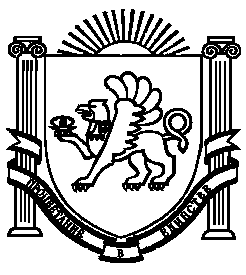 